Всероссийский конкурс  «Юные техники и изобретатели» Номинация: проблемы ЖКХ«Энергосберегающие технологии в ЖКХ и строительстве»    Автор:  Андрюнькин Павел Сергеевич, учащийся 7 класса Руководитель: Фадин Сергей Александрович, Отличник народного образования, Заслуженный учитель России, учитель физикиОбразовательное учреждение:МБОУ «Подвязьевская средняя школа» муниципального образования – Рязанский муниципальный район Рязанской области2016 г.Оглавление:1.ВведениеПостановка задачиАктуальностьЦель работы и её значение2.Основное содержание:Расчет экономического эффекта от вторичного применения холодной водыРасчет экономического эффекта от уменьшения объёма водоотведенияСхема возможного расположения сантехнического оборудованияРезонанс в электрической цепи и его применение в строительной индустрии3.Выводы и практические рекомендации:Величина экономического эффекта от вторичного применения  холодной водыРекомендации по применению ударного устройстваВведение.   Как известно, запасов пресной воды на Земле много, но они не безграничны. Особенно остро эта проблема стоит в Ставропольском и Краснодарском крае, Крыму и Средней Азии. В связи с этим учитель физики, после изучения темы «сообщающие сосуды», дал задачу, применить этот закон для экономии холодной воды в быту.Актуальность этой проблемы состоит в том, что очень большое количество людей живет в этих краях и они испытывают дефицит в холодной воде.Цель моей работы состоит в том, чтобы найти способ  более экономного расходования холодной воды, что приведет к сбережению электроэнергии на добычу и транспортировку её к потребителю.Основная частьЯ проанализировал, сколько холодной воды наша семья, состоящая из 4 человек, тратит воды на смывание унитаза в сутки. И получил следующее:1.Количество посещений туалета в сутки – 202.Количество воды в сливном баке – 5л.3.Всего необходимо воды в сутки – 100л.4.Расход воды в туалете в месяц – 3000л.=3м35. Общий расход холодной воды в квартире в месяц по счетчику – 6м3Вывод      Половина объема холодной воды тратится на смывание унитаза.Идея проектасостоит в том, чтохолодную воду, после использования в умывальнике, душе, ванне, вторично использовать для смывания унитаза, что приведет к экономии 50% холодной воды в нашей семье. Если рассмотреть этот вопрос в масштабах поселка, района, области, страны, то получится огромная цифра.Расчеты показывают:Цена 1м3 холодной воды в нашей области 26рублей. Значит, наша семья может сэкономить 3м3*26руб.=78 руб.За водоотведение семья тратит 25рублей за 1м3 воды. Значит, на водоотведении можно сэкономить 75 рублей в месяц.Итого: За месяц семья сэкономит примерно 150 рублей, а за год 150руб.*12 месяцев = 1800 рублейСхема размещения сантехнических устройств: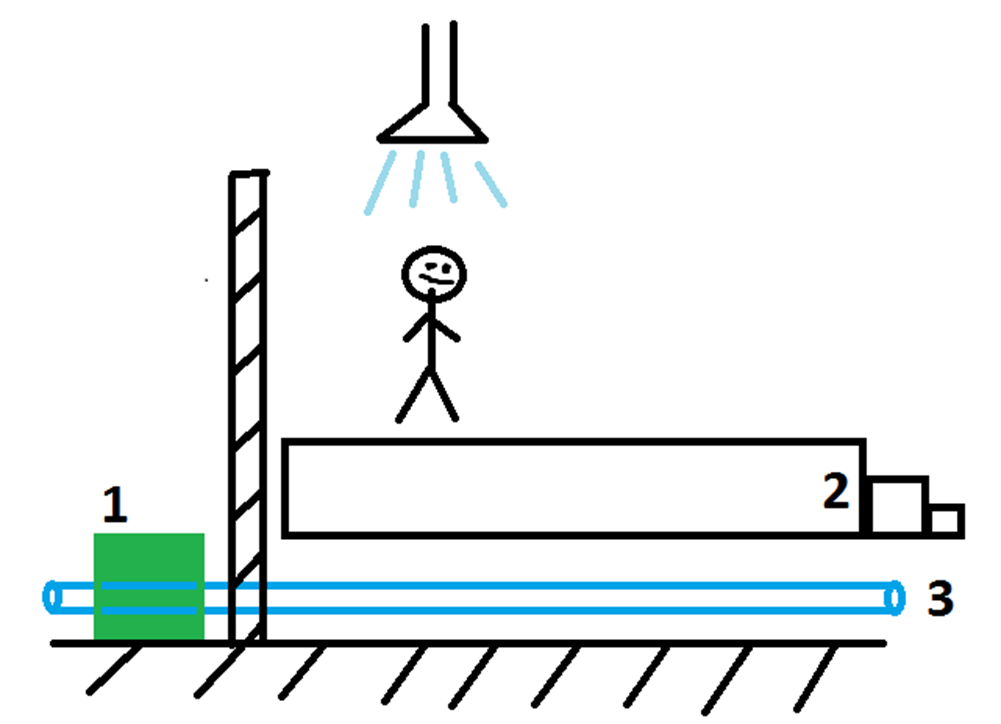 Унитаз.Бак-накопитель вторичной воды.КанализацияПринцип работы:   Душевая кабина, ванна, раковины должны располагаться выше уровня унитаза на20 -30 см . Холодная вода после душа и т.д. попадает в бак-накопитель, расположенный под душем . По закону сообщающихся сосудов, холодная вода из бака накопителя, через клапан, самотеком попадает в унитаз, а затем в канализацию.Вывод:Данная схема работает без затрат электроэнергии на перекачивание холодной воды и даёт экономию на одну семью 1800 рублей в год. Пример второйКак известно из курса физики в колебательном контуре существует:Активное сопротивлениеИндуктивное сопротивлениеЁмкостное сопротивление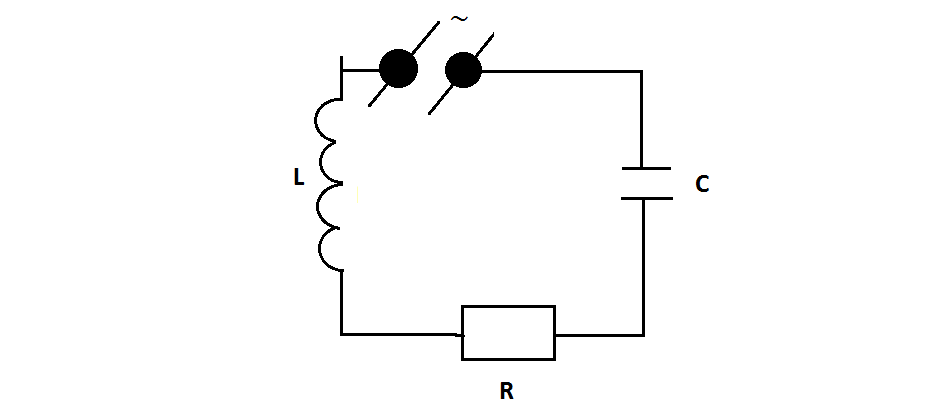 Если взять контур, состоящий из конденсатора, катушки, резистора и подключить его к цепи переменного тока, то напряжение на резисторе совпадает по фазе с силой тока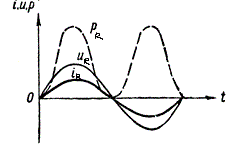 Колебания напряжения на катушке индуктивности опережают по фазе колебания силы тока на ней на 90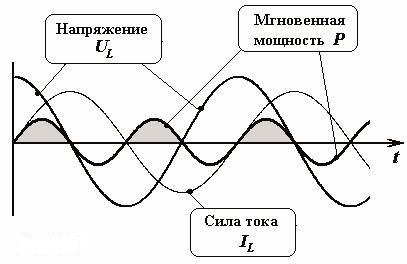 Колебания напряжения на конденсаторе отстают по фазе от колебаний силы на ней на 90)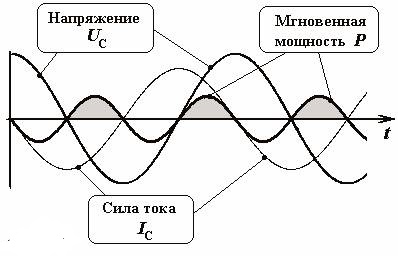 Мгновенное напряжение на контуре равно сумме мгновенных напряжений на его элементах:Амплитуду этого напряжения можно получить сложением на векторной диаграмме: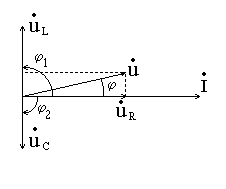 	Сложение противоположных по направлению векторов   и    даёт вектор  	Сложение этого вектора с вектором  даёт вектор - амплитуду напряжения на контуре. Её можно найти из теоремы Пифагора: Подставляя в это выражение значения амплитудыURmax; ULmax; UCmax, получаем:Из этой формулы можно выразитьImax:На основе этой формулы объясняется явление резонанса. Резонанс в колебательном контуре – это резкое возрастание амплитуды силы тока в нём. Это будет только в том случае, если значение знаменателя в последней формуле будет максимальным. При постоянстве активного сопротивления это случится только в том случае, когда   , то есть при равенстве . Это равенство справедливо, если частота вынужденных колебаний совпадает с частотой собственных:	В таком случае возникает резонанс, и максимальный ток ограничивается только активным сопротивлением.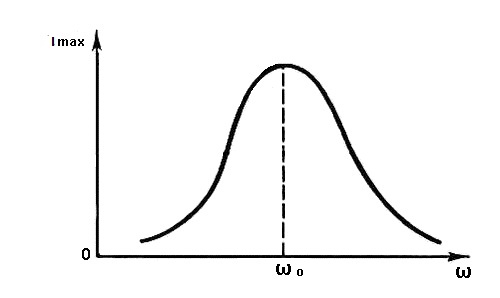 	Анализируя закон Ома для цепи переменного тока, я прихожу к выводу, что максимальный ток будет при равенстве ёмкостного и индуктивного сопротивления.	Для этого я взял катушку индуктивности (N=500 витков, d=0,5 мм) и присоединял конденсаторы к ней до тех пор, пока не наступил последовательный резонанс (С=60мкФ). Это контролировалось по максимальным показателям амперметра переменного тока.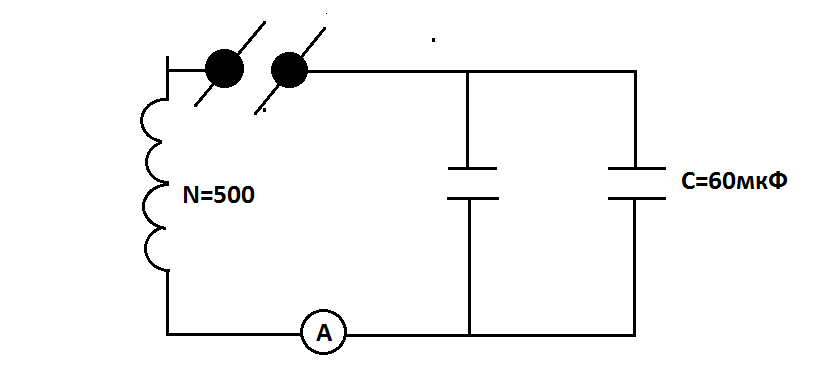 	В катушку я вставил сердечник, в виде железной трубки с прорезью (для уменьшения токов Фуко). Если включить схему в цепь переменного тока, то цепь будет находиться в состоянии резонанса, ток будет максимальным и магнитное поле также будет максимальным. Стержень втянется в катушку. При этом индуктивное сопротивление возрастет, резонанс нарушится, и стержень упадет вниз. В нижнем положении стержня резонанс восстановится, процесс повторится.	Можно вычислить КПД этого прибора:	Где mgh– это потенциальная энергия стержня, а IUt – это работа тока. m=0.88 кг, h=0.1м, g10м/c, I0.5А, U40B, t=0.01c. Подставим эти значения в формулу, получим:	Эту модель мы предлагаем применять в качестве швейной машинки, кузнечного молота, конвейера для отбивания мяса и в строительной индустрии для забивания свай при закладке дома.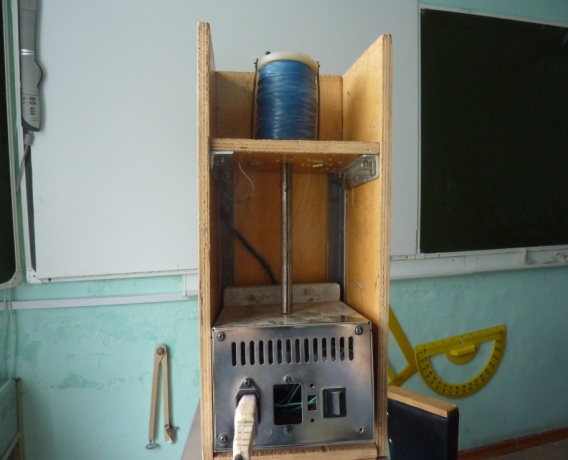 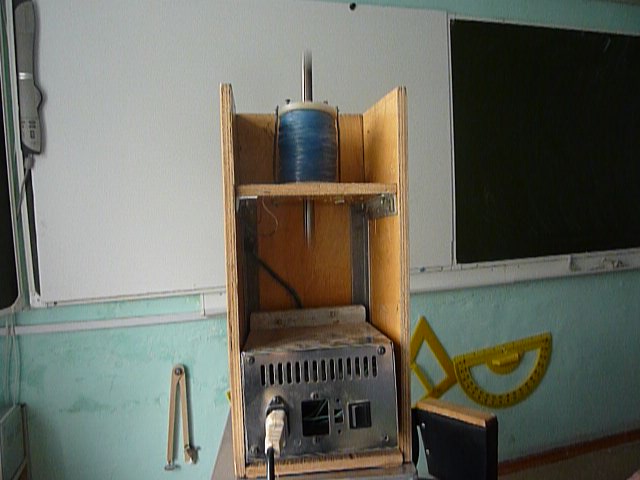 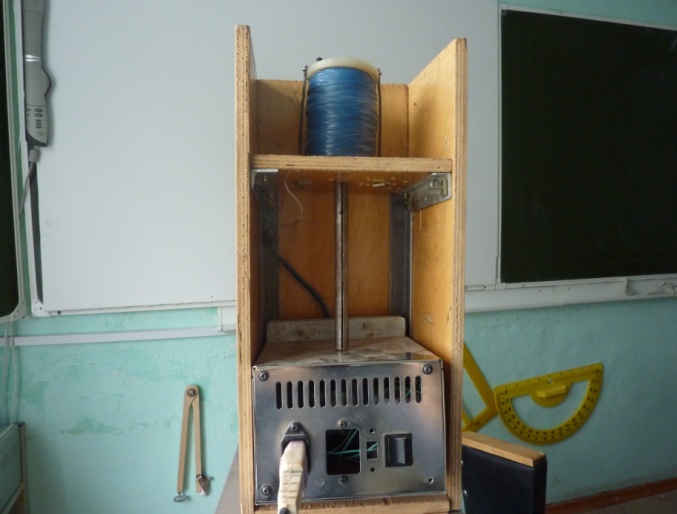 Выводы:1. Вторичное использование холодной воды даёт большой экономический эффект ( до 50%).2.Экономия получается и при водоотведении.3.Ударный механизм значительно эффективнее, чем существующие тепловые, т.к. их кпд выше в двое и они не загрязняют атмосферу.Литература:Вторичные энергоресурсы и энерготехнологическое комбинирование в промышленности. Учебник для ВУЗов./ Семененко А.А. Куперман Л.И. Романовский С.А. - Киев.: "Вища школа", 1979 г.Клименко А.В. Гашо Е.Г. Проблемы повышения эффективности коммунальной энергетики на примере объектов ЖКХ ЦАО г.Москвы. // Теплоэнергетика. 2004. № 6. Самойлов М. В., Паневчик В. В., Ковалёв А. Н. Основы энергосбережения. Учебное пособие. Минск, БГЭУ, 2002 г.Лисиенко В.Г. Щелоков Я.М. Хрестоматия по энергосбережению. Справочное издание. В 2-х книгах.- М.: «Теплоэнергетик», 2002. - 688 с.Кузнецов Ю.Л. Справочник по экономии топливно-энергетических ресурсов.- К.: Техника, 1985 г.Бушуев В.В. Троицкий А.А. Энергоэффективность и экономика России.// Энергия: техника, экономика, экология. 2004. № 5.Башмаков И.А. Способность и готовность населения оплачивать жилищно-коммунальные услуги.// Вопросы экономики. 2004 г. № 4.Аракелов В.Е. Кремер А.И. Методические вопросы экономии энергоресурсов. - М., Энергоатомиздат, 1990 г.Тематический портал по энерго- и ресурсосбережению «Энергосовет», www.energosovet.ru